О внесении изменений в пункт 1.2 постановления Администрации Еловского муниципального округа от 08 апреля 2021 г.       № 163-п «Об утверждении Положения о пунктах временного размещения при угрозе или возникновении чрезвычайной ситуации на территории Еловского муниципального округа Пермского края»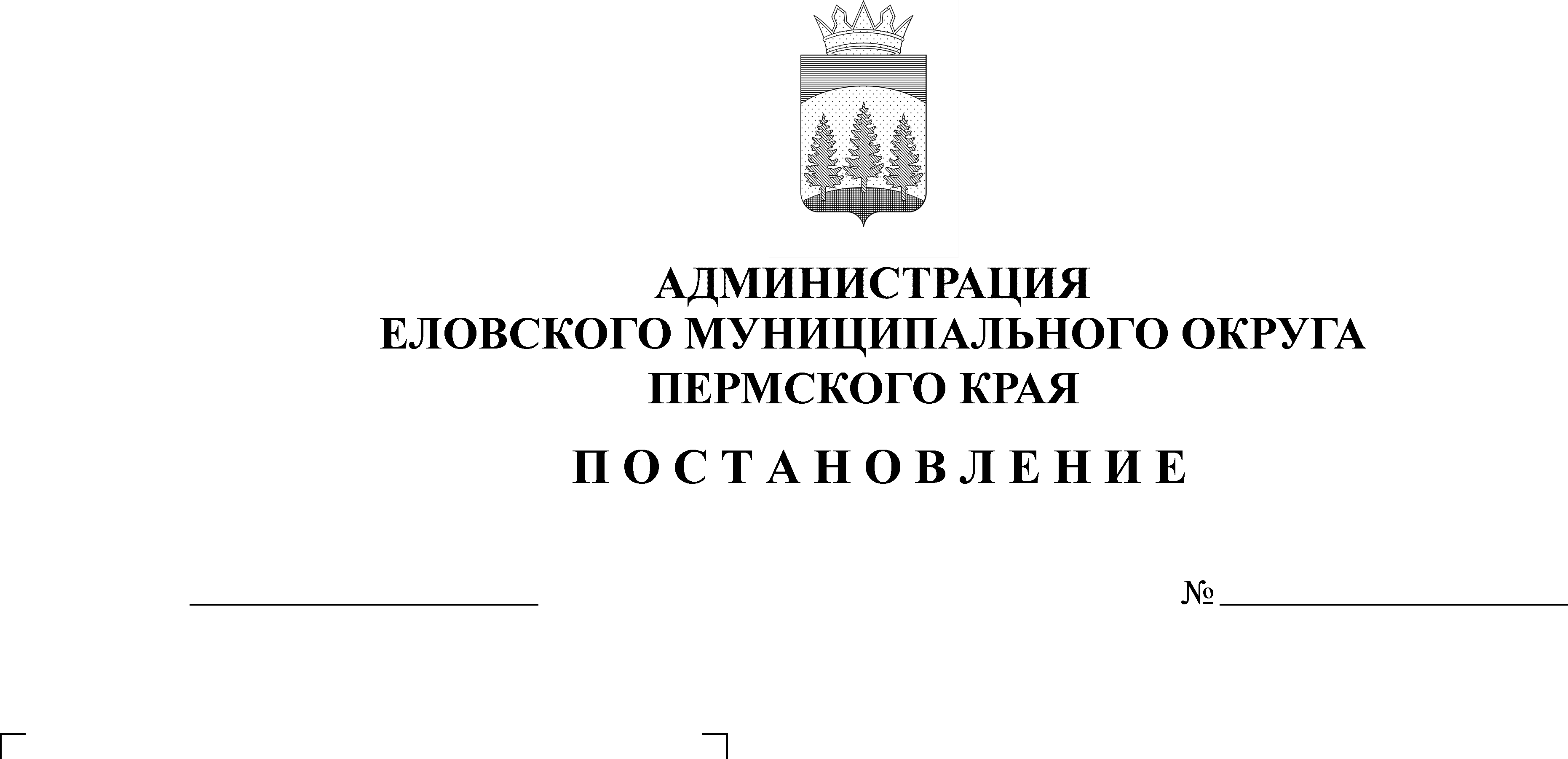 В целях актуализации нормативных правовых актов Администрации Еловского муниципального округа Пермского края Администрация Еловского муниципального округа Пермского края ПОСТАНОВЛЯЕТ:Внести в пункт 1.2 постановления Администрации Еловского муниципального округа Пермского края от 08 апреля 2021 г. № 163-п «Об утверждении Положения о пунктах временного размещения при угрозе или возникновении чрезвычайной ситуации на территории Еловского муниципального округа Пермского края» следующие изменения: Расчет приема эвакуированного населения на пункт временного размещения изложить в редакции согласно приложению к настоящему постановлению.Настоящее постановление обнародовать на официальном сайте газеты «Искра Прикамья» и официальном сайте Еловского муниципального округа Пермского края.Настоящее постановление вступает в силу после его официального обнародования.Глава муниципального округа – глава администрации Еловскогомуниципального округа Пермского края	     А.А. ЧечкинПриложение к постановлениюАдминистрации Еловского муниципального округа Пермского краяот 26.10.2022 № 552-п«УТВЕРЖДЕНПостановлениемАдминистрации Еловского муниципального округа Пермского краяот 08.04.2021 № 163-пРАСЧЕТприема эвакуированного населения на пункты временного размещения№п/пНаименование организации, учреждений, где возможно  размещение ПВРАдрес местонахожденияПолная вместимость (чел.)Возможность представления спальных мест1.МБУК «Еловский культурно-досуговый центр»с. Елово, ул. Карла Маркса, 17500502.Еловский филиал ГБПОУ «Осинский колледж образований и профессиональных технологий»с. Елово, ул. Комсомольская , 56500403.Общество с ограниченной ответственностью «Берендей»с. Неволино, ул. Береговая, 4210050ИТОГО 3 ПВРИТОГО 3 ПВРИТОГО 3 ПВР1100140